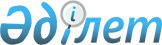 О внесении изменений в некоторые решения Бородулихинского районного       маслихата
					
			Утративший силу
			
			
		
					Решение Бородулихинского районного маслихата Восточно-Казахстанской области от 21 апреля 2009 года N 17-9-IV. Зарегистрировано Управлением юстиции     Бородулихинского района Департамента юстиции Восточно-Казахстанской области 28 апреля 2009 года за N 5-8-87. Утратило силу решением Бородулихинского районного маслихата Восточно-Казахстанской области от 23 ноября 2012 года N 9-3-V

      Сноска. Утратило силу решением Бородулихинского районного маслихата Восточно-Казахстанской области от 23.11.2012 N 9-3-V.

      

      Руководствуясь статьей 6 Закона Республики Казахстан от 23 января 2001 года № 148 «О местном государственном управлении и самоуправлении в Республике Казахстан», и в соответствии со статьей 28, пунктом 4 статьи 36 Закона Республики Казахстан 24 марта 1998 года № 213 «О нормативных правовых актах» Бородулихинский районный маслихат РЕШИЛ:



      1. Внести в некоторые решения Бородулихинского районного маслихата следующие изменения согласно приложению.



      2. Настоящее решение вступает в силу со дня государственной регистрации в управлении юстиции и вводится в действие по истечении 10 календарных дней после дня его официального опубликования.

      

      

      Председатель сессии                          Р. Бергенев

      

      Секретарь районного маслихата                Б. Аргумбаев

Приложение к решению

районного маслихата

от 21 апреля 2009 года

№ 17-9-IV

      Внести в решения Бородулихинского районного маслихата следующие изменения:



      1) В решение от 3 декабря 2008 года № 13-2-IV «Об утверждении Правил оказания социальных выплат семьям из числа получателей государственной адресной социальной помощи и государственного пособия на детей до 18 лет, в связи с удорожанием цен на продукты питания» (зарегистрированное в Реестре государственной регистрации нормативных правовых актов 3 декабря 2008 года № 5-8-70, опубликованное 5 декабря 2008 года в районной газете «Пульс района» № 52 (6259)):

      в наименовании решения и далее по тексту слово «Правила» изменить на «Инструкция»;

      в разделе 2 Правил «Порядок назначения социальной помощи» слово «порядок» исключить.

      Сноска. Подпункт 1 приложения утратило силу решением Бородулихинского районного маслихата Восточно-Казахстанской области от 11.08.2009 N 19-4-IV.



      2) в решение от 23 декабря 2008 года № 14-10-IV «Об утверждении «Инструкции выплаты социальной помощи на приобретение топлива специалистам государственных организаций здравоохранения, социального обеспечения, образования, культуры и спорта, проживающим и работающим в сельских населенных пунктах» (зарегистрированное в Реестре государственной регистрации нормативных правовых актов 30 декабря 2008 года № 5-8-71, опубликованное 8 января 2009 года в районной газете «Пульс района» № 2 (6264)) по всему тексту слова «порядок» исключить;

      пункт 3 решения изложить в следующей редакции: «Настоящее решение вступает в силу со дня государственной регистрации в Управлении юстиции и вводится в действие по истечении 10 календарных дней после дня его официального опубликования».



      3) в решение от 9 февраля 2009 года № 16-10-IV «Об утверждении Правил предоставления социально защищаемым слоям населения Бородулихинского района жилищной помощи на возмещение затрат приобретенного топлива и оплату жилищно-коммунальных услуг» (зарегистрированное в Реестре государственной регистрации нормативных правовых актов 10 февраля 2009 года № 5-8-74, опубликованное 13 февраля 2009 года в районной газете «Пульс района» № 7 (6269)) следующие изменения:

      пункт 5 раздела 1 изложить в следующей редакции:

      «Доля предельно допустимых расходов на оплату содержания жилья и потребления коммунальных услуг устанавливается к совокупному доходу семьи в размере 8%»:

      пункт 13 раздела 2 изложить в следующей редакции:

      «Получатели жилищной помощи ежеквартально прилагают справки о доходах семьи и квитанции об оплате коммунальных услуг за квартал, предшествующий кварталу обращения. В случае не оплаты или частичной оплаты коммунальных услуг за предшествующий квартал жилищная помощь не назначается»;

      пункт 3 решения изложить в следующей редакции: «Настоящее решение вступает в силу со дня государственной регистрации в Управлении юстиции и вводится в действие по истечении 10 календарных дней после дня его официального опубликования».

      Сноска. Подпункт 3 приложения утратило силу решением Бородулихинского районного маслихата Восточно-Казахстанской области от 17.03.2010 N 25-3-IV (порядок введения в действие см. п. 3).



      4) в решение от 9 февраля 2009 года № 16-12-IV «Об утверждении Инструкции о порядке осуществления социальной помощи отдельным категориям граждан Бородулихинского района» (зарегистрированное в Реестре государственной регистрации нормативных правовых актов 10 февраля 2009 года № 5-8-75, опубликованное 13 февраля 2009 года в районной газете «Пульс района» № 7 (6269)):

      в наименовании Инструкции слова «о порядке осуществления» читать в новой редакции «по оказанию»;

      по всему тексту слова «порядок» исключить.

      Сноска. Подпункт 4 приложения утратило силу решением Бородулихинского районного маслихата Восточно-Казахстанской области от 13.07.2012 N 6-4-V (вводится в действие по истечении десяти календарных дней после дня его первого официального опубликования)



      5) в решение от 09 февраля 2009 года № 16-11-IV «Об утверждении «Инструкции по предоставлению материальной помощи на компенсацию расходов на коммунальные услуги лицам, которым назначены пенсии за особые услуги перед Республикой Казахстан и пенсионерам, имеющим статус персонального пенсионера областного значения» (зарегистрированное в Реестре государственной регистрации нормативных правовых актов 10 февраля 2009 года № 5-8-76, опубликованное 13 февраля 2009 года в районной газете «Пульс района» № 7 (6269)):

      по всему тексту слова «порядок» исключить;

      в пункте 10 раздела 5 Инструкции слова «порядок», «условия» исключить;

      пункт 2 решения изложить в следующей редакции: «Настоящее решение вступает в силу со дня государственной регистрации в Управлении юстиции и вводится в действие по истечении 10 календарных дней после дня его официального опубликования».

      Сноска. Подпункт 5 приложения утратило силу решением Бородулихинского районного маслихата Восточно-Казахстанской области от 13.07.2012 N 6-4-V (вводится в действие по истечении десяти календарных дней после дня его первого официального опубликования)



      6) в решение от 11 января 2002 года № 16-2 «Об установлении стоимости разовых талонов» (зарегистрированное в Реестре государственной регистрации нормативных правовых актов 31 января 2002 года № 668, опубликованное 8 февраля 2002 года в районной газете «Пульс района» № 7 (5898)):

      подпункт 3 пункта 2 «перевозка пассажиров на легковом автотранспорте (за исключением лицензируемых перевозок) – 51 тенге» исключить.

      Сноска. Подпункт 6 приложения утратило силу решением Бородулихинского районного маслихата Восточно-Казахстанской области от 13.07.2012 N 6-3-V (вводится в действие по истечении десяти календарных дней после дня его первого официального опубликования)
					© 2012. РГП на ПХВ «Институт законодательства и правовой информации Республики Казахстан» Министерства юстиции Республики Казахстан
				